Español 2								Nombre: ____________________________Lección 9								Fecha: ____________________ Clase:_____Más práctica con tu inteligencia: El vocabularioDirecciones: Do the activity based on the type of learner you are: analytical, creative or practical.ANALYTICALOn a blank sheet of paper, sort and classify the L9 vocabulary that relate to each celebration below. You decide which graphic organizer (www.eduplace.com/graphicorganizer) you would like to use to organize the vocabulary. el aniversario de bodas	la boda				el cumpleaños				la fiestael día de fiesta			la Navidad			la quinceañeraCREATIVEPick the 16 words that will be the most difficult for you to memorize. Fold a blank sheet of paper into eight sections. Draw and label in Spanish and English each picture, 8 on the front and 8 on the back.PRACTICALFind real places in Alpharetta where you celebrate the events in the word box above (You cannot repeat places). Find pictures for each of these places, and write a sentence below the picture describing the celebration being celebrated in that place. Please either print your work or submit it via TEAMS.Sternberg Triarchic Intelligence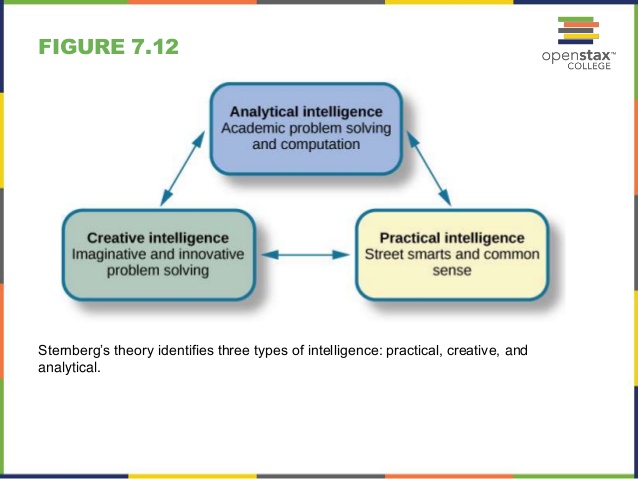 